28th Alaska State Legislature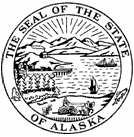 House Finance Budget SubcommitteeDepartment of Health and Social ServicesFY 14 Operating Budget___________________________________________AGENDAHouse Finance Committee Room 519Monday, January 30, 20138:30 a.m. Call to Order      Medicaid 101 Presented by: Margaret Brodie,    Director of Health Care Services.Adjournment